Tisztelt Képviselő-testület!A Törökszentmiklós Térségi Építő Szerelő és Szolgáltató Kft. (továbbiakban: Üzemeltető) 2014. június 4. napjáig végzett víziközmű-szolgáltatást. Az Üzemeltető a víziközmű vagyon használatáért Törökszentmiklós Városi Önkormányzat részére bérleti díjat volt köteles fizetni az üzemeltetési szerződés rendelkezései alapján.2013. évben a bérleti díj 136.000.000.- Ft + ÁFA összegben került meghatározásra. A 2014. év június 4. napjáig terjedő időszakra vonatkozó (időarányosan meghatározott é kölcsönösen kialkudott) bérleti díj összegéről, az akkori ügyvezető, Ács Imre állásfoglalásának figyelembevételével a Képviselő-testület a 182/2014. (XI. 26.) számú határozatában döntött, melyet 25.000.000.- Ft + ÁFA összegben határoztak meg. A 2013. évi bérleti díjat a szerződés vonatkozó rendelkezései alapján az Üzemeltetőnek 3. részletben kellett megfizetnie Törökszentmiklós Városi Önkormányzat részére. A gazdasági társaság 2013. évben likviditási gondokkal küzdött, így a 3. részlet összegét – bruttó 57.573.334.- Ft-ot – a megszabott határidőig, 2013. november 30. napjáig nem tudta megfizetni.A 2013. évi 3. részlet bérleti díjából időközben az alábbi részteljesítéseket eszközölte a gazdasági társaság:- 2014.01.21. napján 	5.000.000.- Ft- 2014.05.07. napján 	6.000.000.- Ft- 2014.07.29. napján 10.000.000.- Ft- 2014.08.15. napján 	6.000.000.- Ft- 2014.09.15. napján 	5.573.334.- Ft- 2014.11.11. napján 	6.000.000.- Ft- 2015.02.19. napján 	6.350.000.- Ft- 2015.06.15. napján 	2.233.800.- Ft  Összegezve a fentieket, az Üzemeltető részéről 47.157.134.- Ft összegű teljesítés érkezett. A 2013. évi bérleti díjból 8.201.732.- Ft + ÁFA (összesen: 10.416.200.- Ft) tartozása mutatkozik. A 2014. évi időarányos bérleti díj követelés tekintetében teljesítés ezidáig nem érkezett. Az Üzemeltető jelenleg bruttó 42.166.200.- Ft bérleti díj összegével tartozik Törökszentmiklós Városi Önkormányzat felé.A gazdasági társaság jegyzett tőkéje 49.620.000.- Ft. A 2015. évi árbevétele a bérleti díj egyösszegű megfizetését nem fedezi. A kintlévőség egyösszegű követelése a gazdasági társaság felszámolásához, összeomlásához vezetne. A gazdasági társaság összeomlásával munkahelyek szűnnének meg. A követelés egyösszegben történő követelése továbbá ellenkezne azon önkormányzati elhatározással, hogy a gazdasági társaság ismét a város egyik jól működő, nyereséget termelő cége legyen.A jelenlegi ügyvezető, Szőke András egyik kiemelt feladata, hogy a gazdasági társaságot talpra állítsa, a cég a piacon versenyképessé váljon, értéket, valamint profitot termeljen.Ezen cél megvalósításához elengedhetetlenül szükséges, hogy az Üzemeltető a tartozását ütemezetten, gazdasági eredményei tükrében fizethesse meg a mellékelt megállapodás tervezet szerint. Ennek függvényében a gazdasági társaság törekszik értékesíteni a kizárólagos tulajdonában álló Szolnok Megyei Jogú Város közigazgatási területén fekvő 24 db ingatlantelket – melynek összértéke 2015. július 8. napján készült értékbecslés alapján 10.716.576.- Ft -, valamint árbevételéből – működését nem veszélyeztető módon – eseti befizetéseket teljesít. Ezek alapján a kintlévőség várhatóan 2017. december 31. napjáig megtérül. A gazdasági társaság a jelzett ingatlanokat több éve nem hasznosítja, működéséhez nem szükséges. A karbantartására – kaszálás, tisztántartás – évente 111.760- Ft költséget áldoz.  Kérem az előterjesztés megvitatását, valamint a határozat-tervezet elfogadását.Törökszentmiklós, 2015. augusztus 24.Markót Imrepolgármester____ /2015. (VIII. 28.) Kt.H a t á r o z a t :A Törökszentmiklós Térségi Építő Szerelő és Szolgáltató Kft. (előző nevén: Törökszentmiklós Térségi Víz- Csatornamű Kft.) bérleti díjból fakadó tartozásának átütemezéséről.A Képviselő-testület jóváhagyja, hogy a Törökszentmiklós Térségi Építő Szerelő és Szolgáltató Kft. az 1. számú melléklet szerinti megállapodásban rögzített átütemezés szerint fizethesse meg a fennálló bérleti díj tartozását.A Képviselő-testület felhatalmazza a Polgármestert a megállapodás aláírására. Felelős: Markót Imre polgármesterHatáridő: folyamatosErről értesülnek:Markót Imre polgármesterFejes Tibor alpolgármesterDr. Majtényi Erzsébet jegyzőTörökszentmiklós Térségi Építő Szerelő és Szolgáltató Kft, valamint a Felügyelő BizottságKözpénzügyi osztályIrattár1. számú melléklet a     /2015. (    ) Kt. számú határozathozMEGÁLLAPODÁS-TERVEZETamely létrejött egyrészrőlTörökszentmiklós Városi Önkormányzat (székhely: 5200 Törökszentmiklós, Kossuth L. u. 135. képviseli: Markót Imre polgármester), mint Használatba adó,valamintmásrészről a Törökszentmiklós Térségi Építő Szerelő és Szolgáltató Kft, névváltozás előtt: Törökszentmiklós Térségi Víz- Csatornamű Kft. (székhely: 5200 Törökszentmiklós, Táncsics út 42/A. képviseli: Szőke András ügyvezető), mint Üzemeltetőtovábbiakban együttesen: Megállapodó Felek között az alábbi tartalommalAz Üzemeltető elismeri, hogy a Használatba adó felé, a közöttük 2012. május 30. napján létre jött, és 2013. július 24. napján módosított üzemeltetési szerződés, továbbá a Képviselő-testület 182/2014. (XI. 26.) számú határozata alapján, a 2013. éves bérleti díj összegéből 8.201.732.- Ft + ÁFA, a 2014. január 1. napja és 2014. június 4. napja közötti időszakra vonatkozóan 25.000.000.- Ft + ÁFA, azaz Huszonötmillió forint + ÁFA üzemeltetési díjjal tartozik.Üzemeltető kötelezettséget vállal arra, hogy az alább felsorolt, kizárólagos tulajdonjogát képező ingatlanokat legkésőbb 2017. december 31. napjáig értékesíti.2.1	Szolnok, 21186 hrsz. 812 m2.2	Szolnok, 21187 hrsz. 833 m2.3	Szolnok, 21188 hrsz. 842 m2.4	Szolnok, 21189 hrsz. 835 m2.5	Szolnok, 21359 hrsz. 776 m2.6	Szolnok, 21387 hrsz. 800 m2.7	Szolnok, 21388 hrsz. 800 m2.8	Szolnok, 21389 hrsz. 799 m 2.9	Szolnok, 21395 hrsz. 819 m2.10	Szolnok, 21396 hrsz. 769 m2.11	Szolnok, 21403 hrsz. 831 m2.12	Szolnok, 21404 hrsz. 831 m2.13 Szolnok, 21407 hrsz. 831 m2.14	Szolnok, 21408 hrsz. 832 m2.15	Szolnok, 21409 hrsz. 832 m2.16	Szolnok, 21410 hrsz. 831 m2.17	Szolnok, 21411 hrsz. 831 m2.18	Szolnok, 21412 hrsz. 831 m2.19	Szolnok, 21413 hrsz. 831 m2.20	Szolnok, 21414 hrsz. 831 m2.21	Szolnok, 21567 hrsz. 738 m2.22	Szolnok, 21568 hrsz. 737 m2.23	Szolnok, 21569 hrsz. 737 m2.24	Szolnok, 21570 hrsz. 737 mAz Üzemeltető 2. pontban nevesített ingatlanok tulajdon átruházásából származó bevételeket havonta egy alkalommal, minden hónap 10. napjáig átutalja Használatba adó 10700309-24851305-52800007 számú számlaszámára. Az Üzemeltető minden hónap 5. napjáig értesíti a Használatba adót az utalni szándékozott összegről. Az Üzemeltető az érintett ingatlanok eladásáról folyamatosan és haladéktalanul, de legkésőbb az adásvételi szerződés aláírását követő 5 munkanapon belül értesíti a Használatba adót.Az Üzemeltető a fentieken túl törekszik, hogy egyéb, a tevékenysége folytán keletkező bevételeiből – saját működését nem veszélyeztetve – a fennálló tartozását esetenként a 3. pontban rögzített módon törleszti (eseti törlesztés).A Használatba adó a befolyt részteljesítéseket először a 2013. évi bérleti díj tartozására fordítja. A 2014. január 1. napja és 2014. június 4. napja közötti időszakra vonatkozó befizetésekről a Használatba adó – az Üzemeltető 3. pont szerinti értesítési kötelezettsége alapján – előzetesen számlát bocsát ki.Amennyiben az ingatlanok értékesítéséből származó bevétel, valamint az eseti törlesztések előreláthatóan nem fedezik az Üzemeltető teljes tartozását a 2. pontban meghatározott határnapig, úgy a Megállapodó Felek a fennmaradó követelés megfizetése tárgyában a határnapot megelőzően legalább kettő hónappal további egyeztetéseket kezdeményeznek.Jelen megállapodásban nem szabályozott kérdésekben a Polgári Törvénykönyvről szóló 2013. évi V. törvény rendelkezései irányadók.A Megállapodó Felek a megállapodást elolvasás és értelmezés után, mint akaratukkal mindenben megegyezőt jóváhagyólag aláírták.Kelt.: Törökszentmiklós, 2015………………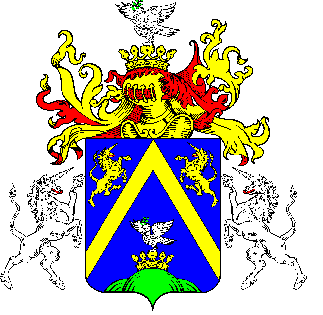 1.TÖRÖKSZENTMIKLÓS VÁROS POLGÁRMESTERÉTŐLTÖRÖKSZENTMIKLÓS VÁROS POLGÁRMESTERÉTŐLTÖRÖKSZENTMIKLÓS VÁROS POLGÁRMESTERÉTŐLE L Ő T E R J E S Z T É SE L Ő T E R J E S Z T É SE L Ő T E R J E S Z T É SA Képviselő-testület 2015. augusztus 28-ai rendkívüli nyilvános üléséreA Képviselő-testület 2015. augusztus 28-ai rendkívüli nyilvános üléséreA Képviselő-testület 2015. augusztus 28-ai rendkívüli nyilvános üléséreElőterjesztő megnevezése: Markót ImreMarkót ImreIktatószám: 2-176/2015-F-12-176/2015-F-1Tárgy: Megállapodás a Törökszentmiklós Térségi Építő Szerelő és Szolgáltató Kft. (előző nevén: Törökszentmiklós Térségi Víz- Csatornamű Kft.) bérleti díjból fakadó tartozásának átütemezéséről.Megállapodás a Törökszentmiklós Térségi Építő Szerelő és Szolgáltató Kft. (előző nevén: Törökszentmiklós Térségi Víz- Csatornamű Kft.) bérleti díjból fakadó tartozásának átütemezéséről.Előterjesztés jellege:Rendelet-tervezet, Határozat-tervezet, Tájékoztató, BeszámolóRendelet-tervezet, Határozat-tervezet, Tájékoztató, BeszámolóMelléklet:  1 db határozat tervezet1 db megállapodás tervezet2 db helyszínrajz 1 db határozat tervezet1 db megállapodás tervezet2 db helyszínrajzKészítette:                                                                   Szőke András ügyvezető                                                                   Dr. Libor Imre aljegyző                                                                   Szőke András ügyvezető                                                                   Dr. Libor Imre aljegyzőVéleményezésre megküldve: a Képviselő-testület Pénzügyi és Városfejlesztési Bizottságarészérea Képviselő-testület Pénzügyi és Városfejlesztési BizottságarészéreTörvényességi véleményezésre bemutatva:2015. augusztus 24.    2015. augusztus 24.    ______________________Törökszentmiklós Város ÖnkormányzataMarkót ImrepolgármesterHasználatba adó__________________Jogi ellenjegyző__________________Pénzügyi ellenjegyző_________________________Törökszentmiklós Térségi Építő Szerelő és Szolgáltató KftSzőke Andrásügyvezető igazgatóÜzemeltető